CHESHIRE COUNTY BADMINTON ASSOCIATION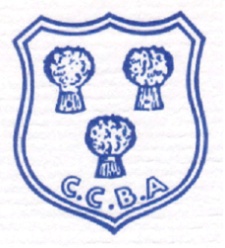 SCHOOLS AND YOUTH MEMBERSHIP 2015-2016SURNAME: _ _ _ _ _ _ _ _ _ _ _ _ _ _ _ _ _ _ _ _ _ _ _ _ _BE No (if known) _ _ _ _ _ _ _ _ _ _ _ _ _ _                                                                                                                                          Male      FemaleFORENAME(s): _ _ _ _ _ _ _ _ _ _ _ _ _ _ _ _ _ _ _ _ _ _ _ _ _ _ _ _ _ _ _ _ please tickADDRESS: _ _ _ _ _ _ _ _ _ _ _ _ _ _ _ _ _ _ _ _ _ _ _ _ _ _ _ _ _ _ _ _ _ _ _ _ _ _ _                    _ _ _ _ _ _ _ _ _ _ _ _ _ _ _ _ _ __ _ _ __ _ _ _ _ _ _ _ _ _ _ _ _ _ _ _ _ _                   _ _ _ _ _ _ _ _ _ _ _ _ _ _ _ _ _ _ _ _ _ _ _ _ _ _ _ _ _ _ _ _ _ _ _ _ _ _ _ _POST CODE: _ _ _ _ _ _ _ _ _ _ _ _ _ _ _ _ _ _ _ _ _ _ _ _ _ _ _ _ _ _ _ _ _ _ _ _ _ _ _ _                                                                                                PARENTSTELEPHONE HOME: _ _ _ _ _ _ _ _ _ _ _ _ _ _ _ __ _ _ _ _ _ _ _ _ MOBILE: _ _ _ _ __ _ _ _ _ _ _ _ _ _ EMERGENCYCONTACT & TEL No: _ _ _ _ _ _ _ _ _ _ _ _ _ _ _ _ _ _ _ _ _ _ _ _ _ _ _ _ _ _ _ _ _ _ _ _ _ _ _ _ _ _ _ _ DATE OF BIRTH: _ _ _ _ _ _ _ _ _ _ _ _ _ _ _ _ _ _ _ _ _ _ _ _ _ _ _ _ _ _ _ _ _ _ _ _ _ _ _ _ _ _ _ _ _ PARENTS EMAIL: _ _ _ _ _ _ _ _ _ _ _ _ _ _ _ _ _ _ _ __ _ _ _ _ _ _ _ _ _ _ _ _ _ _ _ _ _ _ _ _ _ _ _ _ Please write clearly as this will be our preferred method of communicationPLAYERS EMAIL  _ _ __ _ _ _ _ _ _ _ _ _ _ _ _ _ _ _ _ _ _ _ _ _ _ _ _ _ _ _ _ _ _ _ _ _ _ _ _ _ _ _ _ _Required by BE to access Tournament Software (player must have an individual email address)PC or CELL:  _ _ _ _ _ _ _ _ _ _ _ _ _ _ _ _ _ _ _ _ _ _ _ _ _ _ _ __ _ _ _ _ _ _ _ _ _ _ _ _ _ _ _ _ NB: Do not send chq if a member of East Cheshire PC, their fees include this.CLUB: _ _ _ _ _ _ _ _ _ _ _ _ _ _ _ _ _ _ _ _ _ _ _ _ _ _ _ _ _ _ _ _ _ _ _ _ _ _ _ _ _ _ _ _ _ SQUAD (if applicable): _ _ _ _ _ _ _ _ _ _ _ _ _ _ _ _ _ _ _ _ _ _ _ _ _ _ _ _ _ _ _ _ _ _ _ _ _ _ _ _ _ _ _ _ _I wish to apply for membership to C.C.B.A. S & Y Assoc for the 2015/16 season. The membership fee for the 2015/16season is £6-10. This money goes to BE for your affiliation, only affiliated members are eligible to play in County events (if selected).Cell/Squad fees are additional to the membership fee.* I enclose a cheque for £6-10 (payable to CCBC S&Y)                    )                                                                                                           )   * delete as appropriate* I will pay online – bank details 60-05-07 account no 15663949      )*I am a member of ……………………………………..BC and will pay my affiliation through themSigned (player) _ _ _ _ _ _ _ _ _ _ _ _ _ _ _ _ _ _ _ _ _ _ _ _ _    Date _ _ _ _ _ _ _ _ _ _ _ _ _We would like to take photographs at the various County organised events throughout the season to allow us to promote Junior Badminton in Cheshire. We would therefore be grateful if you would complete the following:                                                                                                                                                                                         YES   NOI give permission for my child’s photograph to be used by Cheshire S & Y Badminton    I give permission for my child’s image to be used on the Cheshire S&Y Website                 Signed: (parent/guardian) _ _ _ _ _ _ _ _ _ _ _ _ _ _ _ _ _ _ _ _ _ _ _ _ _ _ _  Date: _ _ _ _ _ _ _ _ _ Please complete and return this form together with £6-10 cheque (if applicable) to -Mrs A Minihan, 18 Green Lane, Wallasey, Merseyside, CH45 8JH by 1st September 2015